Lei Municipal n° 1.171/2023. Dispõe sobre a criação da Brigada de Incêndio do município de Jaicós, e dá outras providências. O PREFEITO MUNICIPAL DE JAICÓS, Estado do Piauí, Faço saber que a Câmara Municipal aprovou e eu sanciono a seguinte Lei:Art. 1o - Fica criada a Brigada de Incêndio do Município de Jaicós, Estado do Piauí para atuar, complementar e subsidiariamente, nas atividades típicas de prevenção e combate a incêndio e medidas correlatas, inclusive no apoio às ações de defesa civil.1º - Para exercício de suas atividades, a brigada municipal poderá colaborar ou atuar conjuntamente com unidades ou frações do Corpo de Bombeiros, de outros órgãos da União e do Estado ou de congêneres de Municípios vizinhos.2º - Nos casos de atuação subsidiária, tendo integrantes seus como primeiros agentes a atuarem diante de evento crítico, a brigada transferirá o caso para autoridade ou agente do órgão competente que se apresente, seja de bombeiros ou de defesa civil, prestando-lhe todas as informações e o apoio necessário, e mantendo registro circunstanciado a respeito.Art. 2º - Para efeito desta Lei são adotadas as definições da Associação Brasileira de Normas Técnicas (ABNT), bem como as estipuladas por organismos internacionais e nacionais de defesa civil e combate a incêndios e regularmente seguidas pelos órgãos congêneres e, em especial as seguintes:I – brigada de incêndio: grupo constituído no âmbito do Município e integrado por voluntários, para a execução, complementar e subsidiária, das atividades de prevenção e combate a incêndios e medidas correlatas, inclusive de apoio às ações de defesa civil;II – proteção e defesa civil: conjunto de ações preventivas, de socorro, assistenciais e reconstrutivas destinadas a evitar ou minimizar os desastres, preservar o moral da população e restabelecer a normalidade social;III – medidas correlatas: as de busca, resgate, salvamento, primeiros socorros e encaminhamento para atendimento médico de urgência. 	Art. 3º - A brigada de incêndio poderá atuar em Municípios limítrofes, mediante convênio ou consórcio.Art. 4º - Os voluntários poderão ser servidores ou funcionários, mesmo terceirizados, de um ou mais órgãos, entidades ou empresas, públicos ou privadas.Art. 5º - No atendimento a sinistros em que atuem, em conjunto, qualquer contingente de brigada de voluntários municipal e o Corpo de Bombeiros Militar ou órgão federal ou estadual de defesa civil, a coordenação e a direção das ações caberão à corporação federal ou estadual, conforme o caso.Parágrafo único.  Nas hipóteses de atuação conjunta a brigada de voluntários municipal manterá a chefia de suas frações.Art. 6º - O exercício da atividade de brigadista voluntário municipal depende de aprovação em curso de formação e de reciclagem periódica, conforme dispuserem as normas suplementares estaduais e municipais, cujas instruções serão ministradas por Corpo de Bombeiros Militar, ou por empresa ou entidade que possua homologação junto a esse órgão.Parágrafo único. Os candidatos aprovados serão designados para exercer atividades de brigadista por um período de até 06 (seis) meses, podendo haver prorrogação por igual período.Art. 7º - O horário cumprido como brigadista voluntário municipal será computado para todos os efeitos como carga horária, se exercido:I – em situação real, na área do Município ou de outro Município conveniado ou consorciado;II – nas dependências de órgão público, entidade ou empresa, ainda que a título de formação, reciclagem ou treinamento;Art. 8º - A atividade de brigadista voluntário municipal não gera vínculo empregatício, nem obrigação de natureza trabalhista, previdenciária ou afim e é considerada serviço público relevante, estabelecendo presunção de idoneidade moral, bem como preferência, em igualdade de condições, nas licitações e concursos públicos.Art. 9º - A brigada municipal poderá receber, para aplicação exclusiva na execução de suas atividades, além de recursos oriundos de dotações orçamentárias, também doações, legados, subsídios e subvenções públicas de qualquer esfera governamental, ou de entidades e empresas de natureza privada ou, ainda, de governo, empresa ou entidade estrangeira, ficando esses recursos sujeitos à fiscalização prevista na legislação específica. Art. 10 - É assegurado ao brigadista voluntário municipal:I – equipamentos de proteção individual;II – reciclagem periódica.Parágrafo único. Pode ser estipulado, em favor dos brigadistas voluntários, seguro de vida em grupo, por iniciativa de terceiros.Art. 11 - Os Municípios poderão celebrar convênios com o Corpo de Bombeiros Militar do Estado do Piauí e Secretaria Estadual de Meio Ambiente e Recursos Hídricos do Piauí, sem prejuízo de suas autonomias, para assistência técnica aos brigadistas voluntários.Art. 12 - Os casos omissos e contenciosos acerca da aplicação desta lei serão resolvidos pela Secretaria Municipal de Meio Ambiente.Art. 13 - O coordenador da Brigada de Incêndio Municipal e os demais brigadistas voluntários serão designados por meio de Portaria Municipal, a ser expedida pelo Chefe do Poder Executivo Municipal.Art. 14 - Esta Lei entrará em vigor na data de sua publicação.Gabinete do Prefeito Municipal de Jaicós, em 23 de junho de 2023.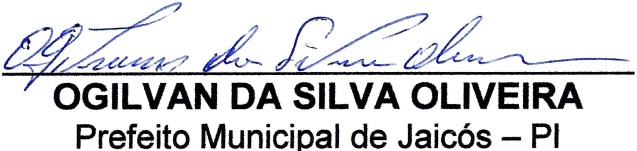 